НЕ принимают участие в Акции  библиотекари 5 районов области1)Котельниского2) Лебяжского3) Лузского4)Орловского5)УнинскогоИсполнитель зав. НМО КОУНБ им. А. И. Герцена Н .Н. ЯрославцеваТел. (8332)76-17-28e-mail: nmo@herzenlib.ru18.11.2018Наименование районаДАТАСводныйПлан муниципальных библиотек Кировской областив рамках участия в Общероссийской Акции«Ночь искусств»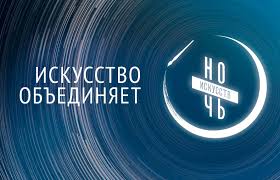 1Арбажский(03.11.2018)1АрбажскийРазвлекательная программа «Белое с черным не совпадает»Арбажская ЦБ им. А.П. Батуева1АрбажскийДиско-викторина «С песней по жизни в семье одной»Пишнурская СБФ1АрбажскийКнижная выставка «Мир через призму искусства»Путешествие «Глазам свои не верю» (необычные музеи мира)Верхотульская СБФ 2Афанасьевский(02.11.2018)2АфанасьевскийКнижная выставка  А музыка звучитДетская библиотека2АфанасьевскийПоказ фильма+ киновикторина Борская библиотека2АфанасьевскийФотовыставка  Когда по родимому краю идешьЛыткинская библиотека2Афанасьевскийпознавательный час с сопроводительной презентацией  Художник - сказочник Виктор Михайлович ВаснецовКамская библиотека2АфанасьевскийВыставка декоративно-прикладного искусства  Перезвон талантовГординская библиотека2АфанасьевскийИнформационный час Искусство ЯпонииЦентральная библиотека2АфанасьевскийВикторина В мире искусстваПашинская библиотека2АфанасьевскийМастер-класс Кукольный театр своими рукамиБисеровская библиотека3Белохолуницкий(03.11.2018)3БелохолуницкийКартина из пластилина : плоскостная лепкаБелохолуницкая ЦБ3БелохолуницкийСоздаем сладкий шедевр : букеты из цветовБелохолуницкая ЦБ3БелохолуницкийВозрождение забытого искусства : урок каллиграфииБелохолуницкая ЦБ3БелохолуницкийДымка расписная : лепка из пластилинаБелохолуницкая ЦБ3БелохолуницкийДымка расписная :познавательный час с ЭПБелохолуницкая ЦБ3БелохолуницкийНеобычные памятники мира : виртуальная экскурсияБелохолуницкая ЦБ3БелохолуницкийИскусство против лекарств : час полезной информацииБелохолуницкая ЦБ3БелохолуницкийОсень в картинах русских художников : электронная викторинаБелохолуницкая ЦБ3БелохолуницкийОсенний калейдоскоп : изготовление поделок в техниках аппликации, пластиллинографии, квиллингаДубровская БФ3БелохолуницкийБукет кленовых листьев : изготовление поделок в технике пластиллинографияТроицкая БФ3БелохолуницкийАплодисменты, пожалуйста! : конкурс чтецовСосновская БФ3БелохолуницкийЛюбимый герой : рисованиеСосновская БФ3БелохолуницкийОчарование романса : вечер романсаГородская БФ4Богородский(04.11.2018)4БогородскийВыставка-просмотр «В мире кино»Ошланская СБФ4БогородскийБеседа «Легенды советского кино»Ошланская СБФ4БогородскийВыставка «Мой костюм - мой облик»Караульская СБФ4БогородскийПоказ презентации «Декоративно-прикладное искусство в жизни общества»Караульская СБФ4БогородскийВыставка-созерцание «Полет души» (работы в технике акварель библиотекаря Богородской ЦБС)Богородская Центральная районная библиотека им. Ф.Ф. Павленкова4БогородскийКнижная выставка «Мастер интриг, мистики и ужасов»Богородская Центральная районная библиотека им. Ф.Ф. Павленкова4БогородскийБиблиокинотеатр  «Искусство ужасов. Здравствуй, дедушка Кинг»  Богородская Центральная районная библиотека им. Ф.Ф. Павленкова4БогородскийВыставка фотографий «Комсомол - моя судьба»Богородская Центральная районная библиотека им. Ф.Ф. Павленкова4БогородскийПоказ фильма  «Все мы разные и все мы похожи»Богородская Центральная районная библиотека им. Ф.Ф. Павленкова4БогородскийМастер класс «Живая клякса»  Центральная детская библиотека4БогородскийМастер класс «Обережная кукла своими руками»Центральная детская библиотека4БогородскийБеседа «Прекрасное в моей душе»Верховойская СБФ4БогородскийВыставка фотографий «Рисует объектив»Рождественская СБФ4БогородскийОбзор «Без кино, без песен - мир не интересен»Спасская СБФ4БогородскийБеседа «Судьбы шедевров»Таранковская СБФ4БогородскийПоказ фильма «Путешествие по Третьяковке»Ухтымская СБФ4БогородскийКукольный спектакль «Кукла Маша, кукла Даша»Хорошевская СБФ5Верхнекамский(03.11.2018)5ВерхнекамскийПознавательный час «История балета»Лесновская городская библиотека – филиал5ВерхнекамскийМузыкальная викторина по известным хореографическим постановкам «Балет, балет, балет!»Лесновская городская библиотека – филиал5ВерхнекамскийТрансляция балета П.И. Чайковского «Щелкунчик»Лесновская городская библиотека – филиал5ВерхнекамскийВыставка картин В. Безгачевой «Симфония красок»Кирсинская центральная районная библиотека5ВерхнекамскийЛитературно-музыкальный вечер «Культура романтизма»Кирсинская центральная районная библиотека5Верхнекамский«5 мгновений прекрасного»Арт-пространство «Осенний пейзаж»: -выставка картин учащихся ДШИ п. Рудничный;-выставка картин художников Наймушина С.В. и Наймушиной О.С;-выставка работ резьбы по  дереву  Наймушина С.В.Рудничная городская библиотека-филиал им. Л.А. Сафронова5ВерхнекамскийЛитературно-музыкальное ассорти «Ритмы осени»Рудничная городская библиотека-филиал им. Л.А. Сафронова5ВерхнекамскийЛитературно-музыкальное ассорти «Ритмы осени»Рудничная городская библиотека-филиал им. Л.А. Сафронова5ВерхнекамскийВыставка-просмотр «С любовью об искусстве»Светлополянская городская библиотека-филиал5ВерхнекамскийКиновечер, посвященный творчеству Ч. Чаплина «Маленький человек в большом кинематографе»Светлополянская городская библиотека-филиал5Верхнекамский«В некотором царстве, в Роу-государстве»Познавательная программа «Сказочный мир А. Роу»Лойнская модельная СБФ5ВерхнекамскийТрансляция фильмов-сказок А. Роу6Верхошижемский02«Библиотечный квартирник» - встреча с интересными людьмиЦБ им. М.М. Синцова6Верхошижемский03Мастер-класс «Красота своими руками»Сырдинская СБФ6Верхошижемский03Выставка «В мире искусства»Беседа-презентация «Искусство открывает мир»Угорская СБФ6Верхошижемский02Выставка «Край родной в стихах и прозе»Встреча с кировской поэтессой -  Конышевой Татьяной Сергеевной.    -  2.11. 2018 в 18.00 ч.Среднеивкинская СБФ 6Верхошижемский01 Выставка «Мир старины»Экскурсия по мини- музею «Связующяя нить»Калачиговская СБФ 6Верхошижемский02«Окружающий мир глазами ребенка» – творческая мастерская по созданию  композиции из природных материаловПунгинская СБФ6Верхошижемский03Выставка «Родной край – источник творчества»Беседа-презентация «Здесь рождается вдохновение…»Мякишинская СБФ6Верхошижемский02Создания закладок «Весёлые зверушки» из цветной  бумагиЗоновская СБФ7Вятскополянский 7Вятскополянский 03Информационно-тематический час с литературной викториной «История народного единства»:- книжно-иллюстрированная выставка «Мы едины!»Усть-Люгинская сельская библиотека-филиал7Вятскополянский 03Ночь искусств «Мы вместе»:- выставка иллюстраций «Кузьма Минин и Дмитрий Пожарский глазами художников разных времен»;- мастер-класс по раскрашиванию поздравительных открыток к празднику Великого Октября;- урок-презентация «День народного единства»;- шанс-викторина «День народного единства»;- танцевальный марафон «Время танцеватьСреднетойменская сельская библиотека-филиал7Вятскополянский 03Литературно-музыкальный вечер с просмотром любимых эпизодов из кинофильмов «Фильмы не забытые и всеми любимые»Сосновская городская библиотека-филиал №27Вятскополянский 03Ретро вечеринка «Назад в СССР»:-беседа «Ах, сколько лет прошло»;-выставка литературы «Был день, был год, была эпоха»;- фотовыставка «Нам это не забыть»;- просмотр эпизодов кинолент 70-80  гг. «Назад в СССР»Куршинская сельская библиотека-филиал7Вятскополянский 04Фольклорный праздник «Русские посиделки»Гремячевская сельская библиотека-филиал8Даровской02Вечер «Все лучшее – для вас!», концертДаровская ЦРБ8Даровской02Литературные шарады, ребусыДаровская ЦРБ8Даровской02История костюма времен ТургеневаДаровская ЦРБ8Даровской02Мастер-класс по историческим танцамДаровская ЦРБ8Даровской02Мастер-класс «Искусство каллиграфии»Даровская ЦРБ8Даровской02Мастер-класс «Делаем брошь» Даровская ЦРБ8Даровской02Выставка фоторабот И.П. РыковойДаровская ЦРБ8Даровской02Продажа издательской продукции Даровской центральной библиотекиДаровская ЦРБ8Даровской02Мастер-класс по косоплетениюДаровская ЦРБ9Зуевский02«Глазам своим не верю!»: виртуальная экскурсия по необычным музеямЦентральная библиотека9Зуевский02«Русский балет – визитная карточка страны»: мультимедийная экскурсияГородская библиотека9Зуевский02«Самые красивые и необычные библиотеки мира»: виртуальная экскурсияМухинская СБ им. В.А. Архипова9Зуевский03«А музыка звучит…»: выставка-премьераЗуёвская СБФ № 89Зуевский03«Осенних красок хоровод»: литературная гостинаяКордяжская СБФ №99Зуевский30.10-03.11.«Галерея искусств»: выставка репродукций картин известных художниковЛемская СБФ № 139Зуевский03«Глазам своим не верю»: виртуальная экскурсия по необычным музеямОктябрьская СБФ № 199Зуевский02«Очаг культуры»: виртуальная экскурсия в Кировскую филармонию. 60 лет назад (1958 г.) создана Кировская областная филармонияСоколовская СБФ № 279Зуевский02«Третьяковская галерея»: виртуальная экскурсия + «Русское искусство»: викторинаСунская СБФ № 3010КикнурскийВыставка-галерея «Природа глазами художника»Кикнурская ЦБ10Кикнурский02Поэтический вечер-презентация местного поэта Милютина В.Д. «Я в российской глубинке родился»Кикнурская ЦБ10Кикнурский02Литературный вечер «Пророк в своем отечестве»(Солженицын А.И.)Потняковская СБФ10Кикнурский04Ночь искусств «И пусть не рвется связующая нить»Ваштрангская СБФ10Кикнурский04Урок-вернисаж «Творчество художников иллюстраторов»Макарьевская СБФ10Кикнурский02Игра  «Знатоки искусства»Р-Краинская11Кильмезский11Кильмезский04 "Во главе ополчения" - вечер-портрет (о Минине и Пожарском) Селинская СБФ11Кильмезский03выставка "Слово о театре" Пестеревская СБФ11Кильмезский03Информационный час "Великая Раневская" Пестеревская СБФ11Кильмезский03Выставка-вернисаж "Театральные подмостки" о деятелях театра/актёрах, режиссёрах/ Рыбно- Ватажская СБФ 11Кильмезский03к85-летию Марка Захарова: просмотр фильма"Режиссёрские будни Захарова" Рыбно- Ватажская СБФ 11Кильмезский03Выставка «Театральная жизнь России» Вихаревская СБФ11Кильмезский03презентация книги Е.Лялиной "Заветными тропами" Вихаревская СБФ11Кильмезский03Литературный вечер "Во славу России" Вихаревская СБФ11Кильмезский02 литературно-художественная композиция  "Осенняя песня" Осиновская СБФ11Кильмезский04 Ретро –выставка "История старинных вещей Чернушская СБФ11Кильмезский04выставка " В гостях у куклы" Чернушская СБФ11Кильмезский05презентация "Народы моей малой родины" Чернушская СБФ11Кильмезский02Мастер-класс коллективное панно «Краски осени» детская библиотека11Кильмезский04Выставка с видео-презентацией «Минин и Пожарский. История создания памятника»Центральная библиотека11Кильмезский04Творческий концерт ансамбля русской песни «Сентябрь»«У русской песни русская душа»Центральная библиотека11Кильмезский04книжная выставка "Россия- страна единства и согласия"Бурашевская СБФ11Кильмезский04Исторический экскурс " В духовном единении величие народа"Бурашевская СБФ12Кирово-Чепецкий03.11.201812Кирово-Чепецкий«Богатырь русской живописи: В Васнецов» - интегрированное занятиеФедяковская библиотека12Кирово-Чепецкий«Прекрасный мир искусства» - выставка-размышлениеФилипповская библиотека12Кирово-Чепецкий«Искусство Японии: год Японии в России» - выставка-вояжМарковская библиотека12Кирово-Чепецкий«Разочарованный певец революции: К.С. Петров-Водкин» - выставка-диалогПоломская библиотека – музей семьи12Кирово-Чепецкий«Братья Васнецовы – культурное наследие Вятского края» - выставка-путешествиеПросницкая библиотека12Кирово-Чепецкий«Волшебная сила искусства» - выставка-фактБурмакинская библиотека12Кирово-Чепецкий«Сказки в красках: творчество В Васнецова» - выставка-радостьКлючевская библиотека12Кирово-Чепецкий«В центре Жизни Жизни»: к юбилею К.С. Петрова-Водкина» - выставка-познаниеФатеевская библиотека - МКЦ12Кирово-Чепецкий«Мастера портрета» - выставка-экскурсКаринская библиотека12Кирово-Чепецкий«Симфония красок русской природы: творчество И.И. Левитана» - выставка-портретЧувашевская библиотека12Кирово-Чепецкий«Два века Мариуса Петипа» - выставка-знакомствоМалоконыпская библиотека – музей им. Н.В. Шубниковой12Кирово-Чепецкий«Искусство – рядом» - выставка-мозаикаКстининская библиотека12Кирово-Чепецкий«Мастер пейзажа и настроения: И.И. Левитан» - выставка-знакомствоПасеговская библиотека12Кирово-ЧепецкийТрансляция итогов мероприятий в АИС ЕИПСКЦРБ12Кирово-Чепецкий13Куменский(02.11.2018)13Куменский Выставки:- Выставка эколога-фантаста Антона Щеглова «Наш век»Творческие  площадки:Беседа у выставки «Наш век» «У нас есть выход?»Вечер поэзии «Учитесь мечтать», посвященный 95 –летию со дня рождения Э. АсадоваВиртуальная экскурсия «Третьяковская галерея» МКУК ЦБО – библиотека им. А. В. Фищева13Куменский Выставки:-Книжная выставка «С любовью об искусстве»- Выставка рисунков « Палитра красок в стиле ЭКО»Творческие площадки:Школа юного художника « Волшебный карандаш»Час искусств «Вместе целая страна»Час живописи «Вместе целая страна»Отдел организации работы с детьми библиотеки им. А. В. Фищева13КуменскийТворческие площадкиПутешествие по пушкинским местам (для молодежи)Презентация и беседа «Архитектура, история, достопримечательности городов золотого  кольца» (все категории населения)Березниковская с/б13КуменскийТворческие площадкиСпектакль для детей «Сказка о прекрасной дружбе» Час живописи «Художник по-своему мир лицезреет»   Олимпийская с/б13КуменскийТворческие площадкиПросмотр трилогии «Гоголь. Начало», «Гоголь. Вий», «Гоголь. Страшная месть» с последующим обсуждением фильма» Вожгальская с/б им. Ф. И. Шаляпина14Малмыжский02.«Волшебная  сила искусств»: открытие выставки галереи, посвященной юбилеям художниковЦБ Читальный зал14Малмыжский02«Есть люди, которые вспомнят меня…»: литературно – музыкальный вечер, посвященный жизни и творчеству народного артиста СССР А.В. Баталову.ЦБ Абонемент14Малмыжский02«Я - веселый пустячок»: вечер любителей комедии, посвященный заслуженной артистке России Н. Крачковской.ЦБ Лекционный зал14Малмыжский04«Искусство ремесла»: мастер – класс по изготовлению марийского нагрудного украшения «суран»Б. Сатнурская СБФ14Малмыжский04«Книга в добрые руки»: акция Плотбищенская СБФ 14Малмыжский04«Живая клякса»: урок кляксографииПлотбищенская СБФ15Мурашинский02Квест  «Путешествие по стране ИСКУССТВО»ЦБЦБ15Мурашинский02Познавательно-игровой час  «Что я знаю об искусстве»ЦБЦБ15Мурашинский01-03Викторина о музыке  «Музыкальная капель»БСЧ15Мурашинский02Вечер поэзии «Люби свой край и воспевай»БСЧ15Мурашинский03Книжно-иллюстративная выставка «Жизнь в искусстве»Староверческая СБ 15Мурашинский03Мастер класс  по изготовлению  Лепбука  «Кино, рожденное книгой»Староверческая СБ 15Мурашинский03Час искусства «Волшебный мир кулис»Паломохинская СБ 15Мурашинский02Литературно-музыкальная композиция «Искусство быть вместе»Безбожниковская СБ16Нагорский(02.11.2018)16НагорскийМузыкально-поэтический вечер к 95-летнему юбилею Эдуарда Асадова «Я буду видеть сердцем»:- театрализованная постановка «Аптека счастья»- чтение стихов Э. Асадова волонтерами- исполнение песен на стихи Э. Асадова- презентация «Жизнь и творчество Э. Асадова»- выставка-портрет «Сражаюсь. Верую. Люблю.»ЦБ им. Г.И. Обатурова, ЦДБ, ДК «Радуга», волонтеры16НагорскийВыставка-персона «Человек перед лицом истории»ЦБ им. Г.И. Обатурова16НагорскийТематическая выставка «Кумиры ХХ века»ЦБ им. Г.И. Обатурова16НагорскийКнижная выставка «Шедевры мировой живописи»ЦБ им. Г.И. Обатурова16НагорскийИсторико-патриотический стенд «Первая мировая война 1914-1918гг»ЦБ им. Г.И. Обатурова16НагорскийЭкспресс-викторина по изобразительному искусству «А знаете ли Вы?»ЦБ им. Г.И. Обатурова16НагорскийМастер-класс «Скрап-шедевры» в технике скрапбукинг от Екатерины ПлотниковойЦБ им. Г.И. Обатурова16НагорскийФотопрогулка «Фотография: вчера и сегодня» + фотовыставка «От слайда к цифровой фотографии»Синегорская СБФ им. Е.И. Кострова16НагорскийВиртуальная музыкальная выставка к юбилею (145 лет) С. Рахманинова «В союзе звуков, чувств и дум» Кобринская СБФ им. В.Ю. Дербака16НагорскийТворческий навигатор по юбилеям детских авторов «Сказочная карусель» / 100-летие  Б.Заходера, 90-летие С.Прокофьевой, 75-летие Г.Юдина Кобринская СБФ им. В.Ю. Дербака16НагорскийЭрмитаж уникальных встреч «Символ джаза - Л. Армстронг» Кобринская СБФ им. В.Ю. Дербака16НагорскийСемейный тематический театрализованный вечер «Люди вдохновения»  Кобринская СБФ им. В.Ю. Дербака16НагорскийРетро-час «Играет старая пластинка»Заевская СБФ16НагорскийТворческий час «Сказочная мозаика»Заевская СБФ16НагорскийКвест-игра «Тайны Третьяковской галереи»ЦДБ16НагорскийЛитературная гостиная по творчеству С. Есенина «Отговорила роща золотая»Шевырталовская СБФ16НагорскийИскусство живописи и слова: громкие чтения «Тайна добра» и час рисования «Юный художник» (иллюстрации к книге Т. Копаневой «Тайна добра»)Орлецовская СБФ16НагорскийИскусство поэзии: поэтический марафон «Объединяя народы и поколения» (чтение стихов поэтов разных народов)Орлецовская СБФ16НагорскийИскусство фотографии: фотовыставка «Осенние фантазии» (природа родного края)Орлецовская СБФ16НагорскийДекоративно-прикладное искусство: мастер-класс «Изготовление поделок из соленого теста»Орлецовская СБФ16НагорскийИскусство кулинарии: литературное кафе «Книжное хлебосолье» (дегустация блюд, встречающихся в произведениях русских классиков) + обзор книг по кулинарииОрлецовская СБФ17Немский29.10-4.11Игра воображения: выставка репродукций картин и стихов русских поэтовВасильевская СБФ17Немский02Немский рай – выставка фоторабот Марии МасальцевойСлудская СБФ17Немский02Мастер-класс «Я – фотограф» Марии МасальцевойСлудская СБФ17Немский02Чудо чудное, диво дивное! – выставка и мастер-класс девятиклассницы Ксении Ржавитиной для младших классов (поделки своими руками)Ильинская СБФ17Немский29.10-04.11Искусство объединяет – фотовыставка красот села АрхангельскоеАрхангельская СБФ17Немский30.10-04.11Предметы коллекционирования как искусство: цикл выставок открыток, календариков, магнитов  с изображением городовНемская ЦБ им.М.И.Ожегова17Немский02.11.-04. 11Рукотворное чудо – выставка поделок воспитанников Дома детского творчестваНемская ДБ17Немский02Художник. Журналист. Поэт. – выставка по творчеству А.СкорняковаГородищенская СБФ17Немский02Русь рукодельная - выставка рисунков и поделокСоколовская СБФ18Нолинский(02.11.2018)18Нолинский«Японская поэзия» - литературный батлЦентральная районная библиотека18Нолинский«Ничего нет в мире музыки чудесней…» - конкурс караокеЦентральная районная библиотека18Нолинский«Искусство оригами» - мастер-классЦентральная районная библиотека18Нолинский«Страна восходящего Солнца» - фильм-знакомство с ЯпониейЦентральная районная библиотека18Нолинский«Красота японской каллиграфии» - ринг эрудитовЦентральная районная библиотека18Нолинский«Очумелые ручки» - мастер-класс по квилингу, плетению из бумагиНолинская детская библиотека18Нолинский«Дары осени в искусстве» - выставкаБотылинская СБФ18Нолинский«Осенние посиделки» - встреча с читателямиБотылинская СБФ18Нолинский«Мир через искусство»:Рубрики:- Художественная галерея- Поэтический олимп- эрудит-викторина «Умники и умницы»- музыкальный салон- «Город мастеров»- ретро-кафеЧащинская СБФКрасноярская СБФ18Нолинский«Добрым людям на загляденье» - выставка-демонстрация творческих работ земляковКырчанская СБФ18Нолинский«Острый и тонкий наблюдатель» - литературная гостиная к 200-летию со дня рождения И.С. ТургеневаКырчанская СБФ18Нолинский«Необычные виды искусства» - эрудит-дайджестМедведская СБФ18Нолинский«Осень прощальную песню поет» - музыкально-поэтический часМедведская СБФ18Нолинский«Многоликая осень» - вернисаж фоторабот и репродукций картинМедведская СБФ18Нолинский«Давайте порисуем» - шуточные изоминуткиМедведская СБФ18Нолинский«Тепло наших рук» - выставка работ декоративно-прикладного творчестваСимахинская СБФ18Нолинский«Романсы русского кино» - литературно-музыкальная гостинаяСимахинская СБФ18Нолинский«Волшебная ночь викторин» - викторины по разным видам искусстваТатауровская СБФ18Нолинский«Библиотека зажигает звезды» - шоу талантов среди молодежи и подростковШварихинская СБФ18Нолинский«Для Вас открыты наши двери и сердца» - обзорная экскурсия по библиотеке, знакомство с выставкой, оформленной к юбилею библиотеки (110 лет)Шварихинская СБФ18Нолинский«Book- варенье» - литературное кафе. В меню – любимое угощение известных писателейШварихинская СБФ19Омутнинский(02.11.2018)19ОмутнинскийНочь искусств «Искусств магическая сила»:Литературно – музыкальное кафе «Мелодия листьев и дождя»Вечер русского романса «Звучит романс тревожно и светло»Видео – путешествие необычные музеи мира»Арт – мастерская по плетению из газетных трубочек «Создаём шедевр»Игровая зона «Эрудит шанс»Выставка - вернисаж «Прекрасное  рядом»Центральная библиотекаим. А. Л. Алейнова19ОмутнинскийНочь искусств «Его величество Искусство»Викторина «Угадай-ка» младшие школьникиИгротека «Самоцветы» младшие школьники Мастер - класс «Бисерная россыпь», младшие школьникиУрок кляксографии «Живая Клякса»    младшие школьникиТеатр - экспромт «Ожившие сказки»       младшие школьникиТематический вечер «Люди литературы и искусства» люди пожилого возрастаВыставка «Третьяковка»Песковская библиотека им.Ф.Ф. Павленкова19ОмутнинскийНочь искусств «Во имя истины, добра и красоты»:Викторина «Ступенька к искусству» подростки, молодёжьБенефис «Семьи талантами полны» семьиМастер - класс «Декор масок»  все категории населенияЗалазнинская сельская библиотека им. И.В. Алфимова19ОмутнинскийНочь искусств «Искусство объединяет»Час искусства «Кто рисует книгу?» юбиляры художники-иллюстраторы младшие школьникиВиртуальная экскурсия «Васнецовские места» к 170 - летию со дня рождения В.М.Васнецова    подросткиМастер-класс по декоративно-прикладному искусству «В гостях у Марьи Искусницы»  младшие школьникиДетская библиотека «Маяк»19ОмутнинскийНочь  искусств «Подари улыбку миру» все категории населенияЧас искусства «Васнецовская галерея» Мастер – класс «Бумажные фантазии»Киносеанс «Шедевры советского кинематографа»Вятская сельская библиотека19ОмутнинскийНочь искусств «Искусство объединяет» все категории населенияТематический час «Театры мира»Фотозона «Улыбка объединяет»Музыкальная феерия «Души очарование»Игротека «Мультассорти»Мастер – класс «Мастерская чудес»Арт- пленер «Час с искусством»БИЦ «Дом семье им. Н.А.Заболоцкого»20Опаринский031) Выставка-инсталляция «Сокровища книжных полок»2)Презентация «Книжный калейдоскоп: необычные книги мира»3) Ретро - выставка грампластинок «По волнам нашей памяти»4)Викторина по искусству «Время и жанры»МКУК Опаринская ЦБ им.Н.А.Яхлакова совместно с РЦКД21Оричевский03Акция «Ночь искусств – 2018»  «Искусство быть влюблённым в поэзию, музыку, театр и кино»Лугоболотная сельская библиотека – филиал МКУК «Оричевская районная ЦБС»22Пижанский(03.11.2018)Мероприятия будут проходить в РДК.22Пижанский- Презентация «Жизнь и творчество В. Ван Гога»- Мастер-класс по бальным танцам «Путь к прекрасному»Районный дом культуры22Пижанский- Фотовыставка «Времена года моего поселка», посвященный 325-летию п. Пижанки. Подведение итогов фотоконкурса.- Игра «Бой с тенью»Пижанская центральная районная библиотека им. А. Ф. Красноперова22Пижанский- Картины из пазлов «Собери картину» (японскую)- Артмастерская «Создаем шедевр», посвященная году Японии в России. Мастер-класс по оригами.Районная детская библиотека23Подосиновский02Творческий вечер семьи Симоновых «Мы дарим вам тепло своей души…»Подосиновская ЦБ им. А. А. Филёва23Подосиновский02Мастер-класс по бересте«К истокам народной культуры»Подосиновская районная детская библиотека23Подосиновский02Музыкальная гостиная. Вечер романса «Осени прощальная краса»Демьяновская городская библиотека23Подосиновский02Познавательная программа с матер-классом по иероглифам «История и традиции искусства Китая»Демьяновская детская библиотека23Подосиновский02Музыкальный ретро-вечер «Это было недавно, это было давно»Пинюгская библиотека семейного чтения  им. А.И. Суворова23Подосиновский02Тематическая программа «Мульти-всячина»Пинюгская библиотека семейного чтения  им. А.И. Суворова23Подосиновский02Кукольный спектакль «Девочка и лиса»Пинюгская библиотека семейного чтения  им. А.И. Суворова23Подосиновский02Познавательная программа с мастер-классом по оригами «Традиции и обычаи Японии.  Изготовление ветки сакуры»Пинюгская библиотека семейного чтения  им. А.И. Суворова23Подосиновский02Литературный вечер, посвящённый творчеству  И. С. Тургенева «Писатель русской души»Октябрьская сельская библиотека23Подосиновский03Тематическая программа с рукодельным мастер-классом «В мире увлечений»Пушемская сельская библиотека23Подосиновский01Час интересной информации  «Необычные музеи мира»Утмановская сельская библиотека23Подосиновский02Литературный час по творчеству Е. Евтушенко «Поэт в России больше чем поэт»Яхреньгская сельская библиотека23Подосиновский02Тематическая программа «Мульт-парад»Яхреньгская сельская библиотека24Санчурский02«Ночь искусств»В программе:1.Встреча с Наумовым Н.А.Презентация его новой книги «Потерянные деревни»Книжная выставка «Мой отчий край ни в чем не повторим»2. Мастер – класс по «Изонити»3.Награждение по итогам районного конкурса «Они цветут, сердца отогревая»4.Книжная лавкаЦБ с детским отделом им. А .М. Рыжова25Свечинский(02.11.2018)Свечинская центральная районная библиотека им.О.М.Куваеваи центральная детская библиотека25СвечинскийЭрудит-квест «Книгочей идет по следу»Свечинская центральная районная библиотека им.О.М.Куваеваи центральная детская библиотека25СвечинскийИнтерактивный кукольный спектакль «Сказка про одинокого сердитого ежика»Свечинская центральная районная библиотека им.О.М.Куваеваи центральная детская библиотека25СвечинскийЛитературное караоке «В союзе звуков, чувств и дум» (чтение стихов, отрывков из художественных произведений под музыку)Свечинская центральная районная библиотека им.О.М.Куваеваи центральная детская библиотека25СвечинскийВыставка-вернисаж «В мире прекрасного» (писатели, композиторы, художники-юбиляры 2018 года)Свечинская центральная районная библиотека им.О.М.Куваеваи центральная детская библиотека25СвечинскийБенефис творчества читателей «Россыпь талантов» (по итогам выставки «Свой дом украшу я сама»)Свечинская центральная районная библиотека им.О.М.Куваеваи центральная детская библиотека25СвечинскийМастер – класс «Полет фантазии» (декоративно-прикладное творчество)Свечинская центральная районная библиотека им.О.М.Куваеваи центральная детская библиотека26Слободской04.111. Настольные игры «Alias» и «Соображариум»2. Мастер-класс «3D открытка своими руками» Вахрушевская ГБФ МКУ «Слободская ЦБС»Слободской р-н, п. Вахруши,ул. Ленина, д. 926Слободской02.111. Выставка «Пейзажи Вятской стороны»2. Мастер-класс «Кофейная картина»3. Литературный вечер «Мое путешествие» Бобинская СБФМКУ «Слободская ЦБС»Слободской р-н, с. Бобино,ул. Советская, д. 626Слободской02.111. Музейная выставка-экскурс «Дорога ложка к обеду». Выставка деревянных ложек мастеров народного творчества 2. Экскурсия по музейной экспозиции «Русская изба»3. Мастер-класс «Кукла Филипповка» Сунцовская СБФМКУ «Слободская ЦБС»Слободской р-н, д. Сунцовы,ул. Набережная, 4426Слободской02.111.  Театрализованное представление «Сказка о глупом мышонке» (театр теней по произведению С. Я. Маршака)2. «Творческая пятиминутка» (работа с раскрасками по персонажам сказки с участниками клуба «Почемучки»)3. Презентация выставки рисунков «Пришли сюда издалека герои книжек Маршака»Шестаковская СБФ им. А. П.  БатуеваМКУ «Слободская ЦБС»Слободской р-н, с. Шестаково, ул. Советская, 2926СлободскойКВН «Музыкальные страницы»Ретро-гостиная «Слушая заново» (слушание грампластинок из личных фондов и фонда библиотеки)Ильинская СБФМКУ «Слободская ЦБС»Слободской р-н, с. Ильинское, ул. Шутова, д. 1226Слободской03Час творческих затей для детей:1) Игра-конструктор «Настольный театр. Сказочные герои»2) Аппликации из бумаги, из природных материаловСветозаревская СБФМКУ «Слободская ЦБС»Слободской р-н, с. Светозарево, ул. Молодежная, 126Слободской03Обзор (заочное путешествие) «Удмуртия в изобразительном искусстве: живопись, графика, скульптура. Альбом репродукций художников Удмуртии»Светозаревская СБФМКУ «Слободская ЦБС»Слободской р-н, с. Светозарево, ул. Молодежная, 126Слободской021.Обзор у выставки «Сокровища живописи» 2. Мастер-класс «Цветок в подарок» (аппликация)  3. Музыкальный киоск «Слушая заново» (знакомство с коллекцией грампластинок из фонда библиотеки) Столбовская СБФМКУ «Слободская ЦБС»Слободской р-н, д. Шиховоул. Центральная, 4а26Слободской031. Участие в оформлении выставки мастеров декоративно-прикладного искусства «Добрые руки мастеров»2. Мастер-класс «Цветы из бумаги своими руками»3. Участие в организации и проведении литературно-музыкальной гостиной «И. С. Тургенев – художник слова» (к 200-летию со дня рождения) Озерницкая СБФМКУ «Слободская ЦБС»Слободской р-н,п. Центральный, ул. Советская,  4626Слободской03«Песня объединяет сердца» выступление солистов Стуловского ДКЦентральная районная библиотекаМКУ «Слободская ЦБС»Слободской р-н, д. Стулово,ул. Трактовая, 4226Слободской03«Искусство в танце» выступление образцового хореографического ансамбля «Пестрая компания» МБУ «Центр культурного развития и дополнительного образования «Паруса» Центральная районная библиотекаМКУ «Слободская ЦБС»Слободской р-н, д. Стулово,ул. Трактовая, 4226Слободской03«Чарующие звуки пианино» выступление МБУДО  «Детская школа искусств им. П. И. Чайковского» г. СлободскойЦентральная районная библиотекаМКУ «Слободская ЦБС»Слободской р-н, д. Стулово,ул. Трактовая, 4226Слободской03«Время петь!» караокеЦентральная районная библиотекаМКУ «Слободская ЦБС»Слободской р-н, д. Стулово,ул. Трактовая, 4226Слободской03Мастер-класс по изонити «Жар-птица»Центральная районная библиотекаМКУ «Слободская ЦБС»Слободской р-н, д. Стулово,ул. Трактовая, 4226Слободской03«Книжный киоск» (продажа книг кировской писательницы Е. С. Наумовой, печатной продукции МКУ «Слободская ЦБС»Центральная районная библиотекаМКУ «Слободская ЦБС»Слободской р-н, д. Стулово,ул. Трактовая, 4226Слободской03Фотовыставка актера Театра на Спасской Михаила Андрианова «IGI DANSENT» («Здесь танцуют»)Центральная районная библиотекаМКУ «Слободская ЦБС»Слободской р-н, д. Стулово,ул. Трактовая, 4226Слободской03Аквагрим «Яркие  краски детства»Центральная районная библиотекаМКУ «Слободская ЦБС»Слободской р-н, д. Стулово,ул. Трактовая, 4226Слободской03Шоу мыльных пузырей «Пузыри-Шоу»Центральная районная библиотекаМКУ «Слободская ЦБС»Слободской р-н, д. Стулово,ул. Трактовая, 4226Слободской031.Организация выставки декоративно-прикладного искусства2.Мастер-класс «Изготовление цветов из бумажных салфеток»3.Организация и проведение музыкальной программы «Песенный калейдоскоп»4.Чай-пауза «Искусство чаепития»Каринская СБФ МКУ «Слободская ЦБС»Слободской район,с. Карино, ул. Школьная, д. 327Советский03Выставка  «Художники Земли Вятской»Книжная – выставка-обзор  «Прекрасный мир искусства»«Искусство открывает мир»Детская библиотека им. Б.А. Порфирьева27Советский03День искусства Виртуальная экскурсия (просмотр фильма)  «Музеи Северной столицы» Выставка - викторина «Пейзаж: угадай художника»Центральная библиотека им. П.В. Алабина27Советский02Выставки «Россия в ликах святых», «Кино, рожденное книгой», «Литературные герои на экране»Мушинская СБ27Советский02Выставка «Золото осени в книжных страницах»Воробьевская СБ, Зашижемская СБ, Шаваржаковская СБ27Советский02Выставка «Осень золотая в произведениях художников»Петропавловская СБ27Советский02Выставка «Осень – рыжая подружка»Васичевская СБ27Советский02Выставка «Осенняя пора! Очей очарование!»Борковская СБ им.Ф.Ф.Пвленкова27Советский02Мультфейерверк «Пластилиновая ворона» (показ пластилинового мультфильма + поделки из пластилина)Верхопижемская СБ, Колянурская СБ, Чельская СБ27Советский03Вечер искусства «Хозяйка Медной горы» -мастер-класс «Каменный цветок» (акварель)- игровая программа «Самоцветы»Ильинская СБ27Советский02Вечер искусства Творческая мастерская «Волшебный карандаш»-выставка картин «Осеннее настроение»Кичминская СБ27Советский02Творческая мастерская «Осенние фантазии»Кожинская СБ27Советский02Творческая мастерская «Магия бумагиШалаховская СБ27Советский03«Мелодия осенней ночи» - Литературная гостиная «И пробуждается поэзия во мне…»- выставка «Осеннее вдохновение»Лесниковская СБ27Советский02Час искусства «Добрых рук мастерство» (по творчеству местного художника Пантюхина Н.И)Мокинская СБ им.Ф.Ф. Павленкова27Советский02Выставка-викторина «Пейзаж. Угадай художника»Библиотека-клуб п. Новый28Сунский28Сунский02 Час познания и открытий «Сердцу памятные годы», с презентацией	 «Комсомольская биография моей малой Родины» проведет Рендеву с книгой «Комсомол в художественной литературе»Час живописи «Дороги юности»  Выставка-воспоминание «О прошлом память сохраним»Караоке бар «История комсомола в песнях»Центральная библиотека им.Ф.Ф.Павленкова проведёт ее под названием  «Не расстанусь с комсомолом» и посвятит 100 –летию со дня рождения комсомола. Под девизом «Искусство объединяет».28Сунский02«Искусство объединяет» в программе:Интерактивный музей «Иван Иванович Шишкин»Рассказ о великом скульпторе Вере Игнатьевне МухинойЛитературно-музыкальная композиция «Романтика романса»Литературный флешмоб  «Читаем Михаила Юрьевича Лермонтова «Бородино»Выставка творческих работ «Я - талант»Мастер – класс «Рисуем без помощи рук»Смыковская библиотека28Сунский02Вечер «Вальс о вальсе»Муринская библиотека им. Ф.Ф.Павленкова28Сунский03Вечер «Вальс - бессмертен»Плельская библиотека28Сунский02Час живописи «Васнецовская Русь»Верхосунская библиотека им. Ф.Ф.Павленкова 28Сунский02Кн. выставка «Искусство объединяет»Лопатинская библиотека28Сунский02Час живописи «Знакомьтесь! Художник Павел Андреевич Федотов»Лопатинская библиотека28Сунский02Выставка «Художники-юбиляры 2018 года»Нестинская библиотека им. Ф.Ф.Павленкова28Сунский02Час живописи «История картин знаменитых художников России»Нестинская библиотека им. Ф.Ф.Павленкова28Сунский02Час живописи «Богатырь русской живописи» о В. ВаснецовеВыставка «Знакомство с искусством»Курчумская библиотека им. Ф.Ф.Павленкова28Сунский02Стенд «Богатыри русской живописи»Викторина «В мире искусства»Дворищенская библиотека им. Ф.Ф.Павленкова28Сунский02Кн. выставки «Искусство объединяет», «В мире искусства», «Наши руки не для скуки»- ( декоративно – прикладное искусство)ЦДБКраснопольскаяСветлаковскаяТуровская29Тужинский(02.11.2018)29ТужинскийВечерняя феерия «Искусство вокруг нас»:«Вдохновение» (презентация сборника стихов молодого автора  и чтение стихов)Центральная районная библиотека29Тужинский«Дизайн предмета» (презентация выставки украшений ручной работы)Центральная районная библиотека29Тужинский«Пейзаж: звуки и краски природы» (презентация картин с пейзажами, чтение стихов под музыку, мозговой штурм)Центральная районная библиотека29ТужинскийФотовыставка  «Родной земли очарованьеЦентральная районная библиотека29Тужинский«Музыкальная пауза» (игра на гитаре, игра на баяне, танцпол)Центральная районная библиотека29Тужинский«Хоровод цветов» (презентация  и мастер – класс по изготовлению объёмных цветов)Районная детская  библиотека29Тужинский«Театральный перекрёсток» (театр – экспромт)Районная детская  библиотека29ТужинскийВыставка творческих работ «Чтоб с верой жили, добротой» (вышивка бисером и нитью, алмазная вышивка)Встреча талантливых людей «Идея моя – желание ваше»Ныровская СБФ им. Ф.Ф.Павленкова29ТужинскийФотовыставка «Златоустовская церковь глазами художников»Ныровская СБФ им. Ф.Ф.Павленкова29ТужинскийКнижная выставка «Разноцветные поделки»Мастер – класс «Фантазии из круп»Пиштенурская  СБФ29ТужинскийВыставка - путешествие с обзором "Город муз"-Пачинская  СБФ30Уржумский(04.11.2018)30УржумскийЛитературно – музыкальный час о жизни и творчестве Леонида Утёсова «Легенда русского джаза»Выставка из коллекции фонда центральной библиотеки «Ах, эти старые пластинки…»Выставка картин Филиппова Павла Андреевича, студента Вятского художественного училища имени А. А. Рылова «Таланты нашего города»Уржумская центральная библиотекаг. Уржум, ул. Советская, 4730УржумскийПерсональная выставка творческих работ Надежды Максимьяновой «Парад фантазий» Уржумская городская библиотекаимени  Н. А. Заболоцкогог.. Уржум, ул. Советская, 2630УржумскийЧас живописи «Мастер вятского пейзажа»» (о художнике И. И. Шишкине)Уржумская детская библиотекаг. Уржум,  ул. Советская, 2630УржумскийИгровая программа для детей «Только я, ты и искусство»Выставка «Галерея гениев»Шурминская сельская библиотекас. Шурма, ул. Советская, 13830УржумскийДетский кинолекторий «Мультяшная страна» - показ мультфильмов по мотивам известных книгБеседа о русских народных песнях «Народная песня – наша духовная история»Буйская сельская библиотекас. Буйское, ул. Курортная, 2030УржумскийПерсональная выставка фотохудожника В. А. Кожевникова «Времена года»Лопьяльская сельская библиотекас. Лопьял, ул. Трудовая, 1030УржумскийЧас живописи для детей с показом слайдовой презентации  «Картины В. М. Васнецова по мотивам русских сказок» и просмотром мультфильмов.Цепочкинская сельская библиотекас. Цепочкино, ул. Октябрьская, 1530УржумскийВыставка «Символика цвета и образа» (к 140-летию со дня рождения К. С. Петрова-Водкина)Выставка «Книга на полотнах великих художников»Русско-Турекская сельская библиотекас. Русский Турек, ул. Кооперативная, 7331Фаленский(02.11.2018)31ФаленскийЛавка букиниста «Забери меня с собой»ЦБ31ФаленскийПрезентация к 60-летию писательницы «В мире книг Т.Крюковой»ДБ31ФаленскийЗаочная экскурсия к 125-летию Третьяковской галереи «Дом, где живут картины»ДБ31ФаленскийФотовыставка к 100-летию Комсомола «Комсомольская юность моя»Бельская СБФ31ФаленскийОткрытие фотовыставки «С милым краем заодно»Бельская СБФ31ФаленскийЧас интересных открытий «Этот волшебный мир кино»Бельская СБФ31ФаленскийВечер песни к юбилею комсомола «Буду вечно молодым»Верхосунская СБФ31ФаленскийОткрытие выставки комсомольской символики  «Комсомольская юность моя»Верхосунская СБФ31ФаленскийПрезентация выставки картин Н.П.Зверевой «Вдохновение»В-Максенская СБФ31ФаленскийМастер-класс по изготовлению карандашниц «От умения к мастерству»Левановская СБФ им. В. А. Ситникова31ФаленскийБеседа у выставки к 125-летию Третьяковской галереи «Достояние страны»Левановская СБФ им. В. А. Ситникова31ФаленскийЛитературный киновечер для семейных пар «Кино. Творчество. Кино»Левановская СБФ им. В. А. Ситникова31ФаленскийПознавательный час к юбилеям композиторов «Музыка на века»Октябрьская СБФ31ФаленскийВыставка одного мастера «Вятские ремесла»Октябрьская СБФ31ФаленскийОбзор у выставки «Есть такие мастера»Октябрьская СБФ31ФаленскийВиртуальная экскурсия «Диковинные музеи мира»Октябрьская СБФ31ФаленскийЛитературно-музыкальный час «Музыкальная сказка»Талицкая СБФ31ФаленскийПрезентация выставки рисунков «Акварельная палитра»Талицкая СБФ32Шабалинский(03.11.2018)32ШабалинскийВсероссийская акция «Ночь искусств» «Творцы прекрасного» (12+)Выставка – фантазия «Декоративно – прикладное искусство наших читателей»-Книжная выставка – обзор «Творцы прекрасного»- Виртуальная прогулка «В мире живописи»Межпоселенческая центральная библиотека32ШабалинскийПознавательно – развлекательная программа «Интересное в искусстве и не только» (6+)- Выставка «Волшебная сила искусства»-Беседа-Квест – игра «Знаем – бывали»- Мастер – класс «Кляксография»- ЧаепитиеМежпоселенческая центральная детская библиотека32ШабалинскийВсероссийская акция «Ночь искусств» «Мир сквозь призму искусства» (6+):-Выставка «Книги, ожившие в ночи»-Беседа, презентация «Визит в мастерскую Виктора Васнецова» к 170 – летию со дня рождения художника-Презентация «Сказочные мотивы в русской живописи»-Презентация, беседа, мастер класс «Кляксография»-Конкурс «Ночной художник» Семёновская сельская библиотека33Юрьянский33Юрьянский03Книжная выставка – просмотр «Волшебный мир искусства»(проходить будет в ДК)Гирсовская  СБФ33Юрьянский03Книжная выставка «Волшебная сила искусства» (проходить будет в ДК)Загарская СБФ33Юрьянский03 Виртуальная экскурсия «Архитектура г. Санкт-Петербурга» (315 лет)Подгорная СБФ33Юрьянский15.10-15.11Выставка картин местного художника Чирцова А.П. «Полет души»Юрьянская центральная районная библиотека33Юрьянский02Художественная галерея «Творцы прекрасного»Юрьянская районная детская библиотека33Юрьянский03Литературный вернисаж «Дары осени» Мурыгинская поселковая библиотека-филиал33Юрьянский03Выставка-путешествие «По маршрутам книг Дэна Брауна»Мурыгинская поселковая библиотека-филиал33Юрьянский03Квест «Ночной Библиодозор»Мурыгинская поселковая библиотека-филиал34Яранский031 выставка "Творчество - часть твоей жизни" (выставка-презентация книг из библиотеки Герцена по декоративно-прикладному искусству)Яранская ЦБ35МО г. КировМБУ «Централизованная библиотечная система» МО «Город Киров»Слоган «Искусство объединяет»  Дата проведения: 04.10.2018Время проведения: 17.00-21.00МБУ «Централизованная библиотечная система» МО «Город Киров»Слоган «Искусство объединяет»  Дата проведения: 04.10.2018Время проведения: 17.00-21.0035МО г. КировЦентральная городская библиотека  им. А.С. Пушкина (ул. Преображенская, 74)«Мои осенние досуги…»: Арт-променад в Пушкинке35МО г. Киров«Театр начинается с вешалки»«Музеи Вятки приглашают»»: демонстрация буктрейлеров; «Возьми книгу, если хочешь! Подари, если можешь!»: книгообмен; «Искусство требует знаний»: викторина;  «Мир искусства»: рекламная тумба; «Арт-базар»: выставка рукотворных изделийЦентральная городская библиотека  им. А.С. Пушкина (ул. Преображенская, 74)«Мои осенние досуги…»: Арт-променад в Пушкинке35МО г. Киров«Природа и творчество»«Лесной теремок»: интерактив от экоклуба «Лес»; «Лесная мастерская»: мастер-класс от экоклуба «Лес»«Синема»: ретро-кинотеатрЦентральная городская библиотека  им. А.С. Пушкина (ул. Преображенская, 74)«Мои осенние досуги…»: Арт-променад в Пушкинке35МО г. Киров«Арт-салон»«Поэтика повседневности»: выставка дизайнерских дипломных работ студентов Вятского гуманитарно-экономического колледжа«Из рода Васнецовых: художник-иллюстратор Юрий Васнецов»: интерактивная беседа для детей«Особняк Булычева: история и легенды»: встреча с автором книг, председателем Кировской региональной общественной организации «Вятское общество им. архитектора И. А. Чарушина» Светланой Бушмелевой«Архи-Вятка»: арт-квестЦентральная городская библиотека  им. А.С. Пушкина (ул. Преображенская, 74)«Мои осенние досуги…»: Арт-променад в Пушкинке35МО г. Киров«Вся наша жизнь - игра»«Игролис» приглашает»: игротекаЦентральная городская библиотека  им. А.С. Пушкина (ул. Преображенская, 74)«Мои осенние досуги…»: Арт-променад в Пушкинке35МО г. Киров«Осенний марафон»«Гранатовый браслет»: спектакль от Народного Театра «На Клубной»«Осенний вальс»: выставка – инсталляция«Искусство в красках»: выставка творческих работ детской студии клуба «Юкона»«Стихи в прозе Ивана Тургенева»: выставка рукописной книги к 200-летию со дня рождения И.С. Тургенева«Занавес!»: подведение итогов городского конкурса театрализованных литературных постановок «Театральный эксперимент»«Досуг аристократа»: танцы от Кировской школы исторического танца«В ритме К»: танцевальный коллектив NMOD студии «K-Dance» клуба «Импульс»«Термосфера 34»: выступление молодежной группы «Гагарин остался голодный»Центральная городская библиотека  им. А.С. Пушкина (ул. Преображенская, 74)«Мои осенние досуги…»: Арт-променад в Пушкинке35МО г. Киров«Осеннее настроение»«Осеннее настроение»: творческие зарисовки (шаржи, аниме, аквагрим, мехенди)«В объективе книга»: фото-квест от клуба «Юкона»Центральная городская библиотека  им. А.С. Пушкина (ул. Преображенская, 74)«Мои осенние досуги…»: Арт-променад в Пушкинке35МО г. Киров«На.Твори»«Территория игры»: компьютерные игры; «Лисенок»: настольные игры;«Радуга творчества»: мастер-класс от библиотеки № 18 им. А.М. Горького;  «Осенний сюрприз»: мастер-классЦентральная городская библиотека  им. А.С. Пушкина (ул. Преображенская, 74)«Мои осенние досуги…»: Арт-променад в Пушкинке35МО г. Киров«Листопад, взволнованные листья…»«Лестница искусств»: фотозона«Ты сними меня, фотограф»: выставкаЦентральная городская библиотека  им. А.С. Пушкина (ул. Преображенская, 74)«Мои осенние досуги…»: Арт-променад в Пушкинке35МО г. Киров«Под музыку осеннего дождя»«Три волшебные струны»: музыкальный вечер с участием воспитанников Первой детской музыкальной школы г. Кирова«Песня звонкая, лети!»: вокальный вечер Анны Завалиной и студентов Кировского областного колледжа музыкального искусства им. И.В. Казенина«Почитаем у камина»: литературная паузаЦентральная городская библиотека  им. А.С. Пушкина (ул. Преображенская, 74)«Мои осенние досуги…»: Арт-променад в Пушкинке35МО г. Киров«Штрихи осени»«Стоп-кадр»: фотомастер-класс«Веселые пингвины»: мастер-класс «Нарисуйчики»: мастер-класс от заслуженного художника России Анатолия БеликаЦентральная городская библиотека  им. А.С. Пушкина (ул. Преображенская, 74)«Мои осенние досуги…»: Арт-променад в Пушкинке35МО г. Киров«Ночь искусств – 2018»: торжественное открытие с участием творческих коллективов национально-культурных объединений городаБиблиотеке № 3 «Маяк» (ул. Горького, 27) «КреАктивная ночь»35МО г. Киров«Мастерская радости»: выставка декоративно-прикладного национального творчества«Этнофотосессия»: фотозона Библиотеке № 3 «Маяк» (ул. Горького, 27) «КреАктивная ночь»35МО г. Киров«Детское время»: игротека (настольные игры народов мира)Библиотеке № 3 «Маяк» (ул. Горького, 27) «КреАктивная ночь»35МО г. Киров«Цвета эмоций и чувств»: консультация по арт-терапииБиблиотеке № 3 «Маяк» (ул. Горького, 27) «КреАктивная ночь»35МО г. Киров«Затерянный мир»: семейный квест по произведениям писателей-фантастовБиблиотеке № 3 «Маяк» (ул. Горького, 27) «КреАктивная ночь»35МО г. Киров«Самоделки и поделки»: мастерская ручного творчества (народная игрушка, холодный фарфор, вязаные сувениры, 3D-дизайн, бумажные фантазии)Библиотеке № 3 «Маяк» (ул. Горького, 27) «КреАктивная ночь»35МО г. Киров«Изба-читальня»: мастерская семейного чтения (консультации по современной детской литературе от искусствоведа Екатерины Рябовой)Библиотеке № 3 «Маяк» (ул. Горького, 27) «КреАктивная ночь»35МО г. Киров«Дорогами Лукоморья»: театральная мастерская для детей от студентов Вятского колледжа культурыБиблиотеке № 3 «Маяк» (ул. Горького, 27) «КреАктивная ночь»36Г. Вятские Поляны(02.11.2018)Вятскополянская ЦГБ36Г. Вятские ПоляныОткрытие книжной выставки «От Древней Руси до Новой России»абонемент ЦГБ36Г. Вятские Полянытематический просмотр «Комсомольская юность, никогда ты покоя не знала…»зал краеведения ЦГБ36Г. Вятские Полянывыставка творческих работ учащихся Детской художественной школы «Акварельная поляна»фойе ЦГБ36Г. Вятские Поляныконцерт  Детской школы искусств  «Музыкальная палитра»читальный зал ЦГБ37Г. Слободской ()03.11.2018)МКУ «Слободская городская библиотека им.А.Грина» 37Г. Слободской17-00 «Спасайся, кто может, или Проделки домовёнка Кузьки»: театрализованная постановка для детей (3+)18-00 «О книге и библиотеке»: веселая викторина с призами (12+) Мастер-классы по изготовлению закладок и плетению  французской косы (6+)  «Угадай книгу»: развлечение для детей и взрослых (6+)19-00 Отборочный тур Чемпионата России по чтению вслух среди старшеклассников «Страница-19»В течение всего вечера работает фотозона «Осень в Париже», сушилка «Наши любимые писатели».Отдел обслуживания ул.Советская, 64, 4-10-5837Г. Слободской17.00 – «Музыкальный листопад»: концерт студии искусства «АКЦЕНТ», г. Слободской,руководитель, педагог по хореографии Диана Харюшина, педагог по вокалу Ксения Блинова (0 +) 18.00 – «За волшебным клубком в сказку»: игровая программа для детей и взрослых (6+) 19.00 – «Поём и сердцем и душой!»: концерт народного хора ветеранов «Лучинушка», РЦКД п. Вахруши, руководитель – Андрей Зязин (12+)С 18.00 работает мастер-класс по изготовлению ангела из бисера, руководитель – Елена Геннадьевна Болтенкова(педагог ЦКРиДО «Паруса»)Центр патриотического  воспитания им.Г.Булатова ул.Кирова, 27,4-45-3237Г. Слободской«По лунной дорожке в Центр чтения»16-30 - «Где живут  тени»: виртуальная  экскурсия в  Московский детский  театр теней (6+)17-00 - «И оживают  куклы»: театр теней (6+)18-00 -«Яркий луч  фильмоскопа»: сеанс  сказок из  бабушкиного  сундучка (6+)Весь вечер с 16-30 до  19-00 –  «Волшебный  мир  ЗАКУЛИСЬЯ»: театральная фотозона. «Подари театру  куклу»: акция.«Вкусняшка»:  театральный буфет.Центр чтения детей и подростков  ул.Советская, 644-10-5338Г. Котельнич02.11Тургеневский балБиблиотека  им. Л.Н. Рахманова, ул. Советская, 145, читальный зал  38Г. Котельнич02.11Познавательный час «Будешь книги читать – будешь все знать»Библиотека им. А.С. Пушкина, ул. Советская, 4638Г. Котельнич02.11Выставка – экскурс «Русской доблести пример»Библиотека им. А.С. Пушкина, ул. Советская, 4638Г. Котельнич03.11Квест по выставке «В жизни есть место прекрасному»Библиотека им. Л.Н. Рахманова, ул. Советская, 145, абонемент38Г. Котельнич03.11Открытие гражданско – патриотической выставки «Страна! Мы гордимся тобой»Библиотека  им. Л.Н. Рахманова, ул. Советская, 145, читальный зал